PENGUATAN PEMAHAMAN FIKIH WANITA MELALUI PEMBELAJARAN KITAB UYUNUL MASAA-IL LINNISA’ DAN FATHUL QORIB PADA SISWI TSANAWIYAH MADRASAH DINIYAH HM AL-MAHRUSIYAH PUTRISKRIPSIOLEHKHANSHA DAVIRA AMALIANPM. 18.010.9162NIRM. 2018.4.008.0101.1.0063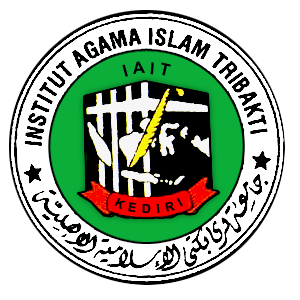 INSTITUT AGAMA ISLAM TRIBAKTI (IAIT) KEDIRI FAKULTAS TARBIYAH PROGRAM STUDI PENDIDIKAN AGAMA ISLAMAGUSTUS 2022PENGUATAN PEMAHAMAN FIKIH WANITA MELALUI PEMBELAJARAN KITAB UYUNUL MASAA-IL LINNISA’ DAN FATHUL QORIB PADA SISWI TSANAWIYAH MADRASAH DINIYAH HM AL-MAHRUSIYAH PUTRISKRIPSIDiajukan kepadaInstitut Agama Islam Tribakti (Iait) KediriUntuk memenuhi salah satu persyaratandalam menyelesaikan program Sarjana Pendidikan IslamOLEHKHANSHA DAVIRA AMALIANPM. 18.010.9162NIRM. 2018.4.008.0101.1.0063INSTITUT AGAMA ISLAM TRIBAKTI (IAIT) KEDIRI FAKULTAS TARBIYAH PROGRAM STUDI PENDIDIKAN AGAMA ISLAMAGUSTUS 2022MOTTOخَيْرُ النَاسِ أَنْفَعَهُمْ لِلنَّاسِArtinya: “Sebaik-baik manusia adalah yang paling bermanfaat bagi manusia”Siapapun kita, apapun pendidikan kita, berapapun rejeki yang kita punya, semoga kita bermanfaat untuk orang lain(HR. Thabrani dan Daruquthni)PERSEMBAHANبسم الله الرحمن الرحيمAlhamdulillahi Robbil ‘Alamin sembah sujud serta syukur kepada Allah SWT. Karna atas rahmat dan kasih sayang-Nya telah memberikanku kekuatan, kesabaran dan membekaliku dengan ilmu. Atas karunia serta kemudahan yang Engkau berikan akhirnya skripsi yang sederhana ini dapat terselasaikan. Shalawat dan salam selalu tercurah limpahkan kepada junjungan kita yakni Rasullah Muhammad SAW.Skripsi ini adalah persembahan kecil saya untuk ayah (Alm) dan ibu tercinta yang telah memberikan kasih sayang, dukungan, ridho, dan cinta kasih yang tiada terhingga yang tidak mungkin dapat saya balas hanya dengan selembar kertas yang bertuliskan kata persembahan. Semoga ini menjadi langkah awal untuk membuat ibu dan ayah bahagia. Karena saya sadar, selama ini saya belum bisa berbuat lebih. Terimakasih kepada ibu yang telah menyayangi saya dan melalui banyak perjuangan hingga saya bisa sampai di titik ini. Teruntuk ayahku tercinta terimakasih telah hadir dalam hidupku, kehadiranmu didunia ini adalah anugrah terindah dan keberadaanmu di sisiku adalah takdir yang selalu saya syukuri dan saya rindukan.Kepada kakaku tersayang Zahra Fitria dan adiku terkasih Nazwa Aulia Rafifah Azzah terima kasih telah mendo’akan dan memberikan dukungan kepadaku. Kepada teman-teman seperjuangan ku yang slalu memberi dukungan dan motivasi untuk terus berkembang.Teruntuk seluruh kepengurusan Lajnah Bahtsul Masaa-il yang telah membentuk dan melahirkanku menjadi manusia yang kuat dan tangguh. Tanpa pengalaman, dorongan dan dukungan yang telah kalian berikan mungkin saya bukan apa-apa saat ini.Yang terakhir skripsi ini kupersembahkan untuk orang yang istimewa dalam hidupku. Terimakasih atas semua dukungan, kebaikan, perhatian dan kebijaksanaan yang telah kau ajarkan dan kau berikan kepadaku.KATA PENGANTARBismillahirrahmaanirrahiimAlhamdulillahi robbil ‘alamin penulis panjatkan kehadirat Allah S.W.T. atas rahmat dan karunia yang dilimpahkan-Nya, sehingga skripsi ini dapat terselesaikan dengan baik. Skripsi ini mengungkapkan pengutan pemahaman fikih wanita melalui pembelajaran kitab Uyunul Masaa-Il Linnisa’ dan Fathul Qorib pada siswi Tsanawiyah Madrasah Diniyah HM Al-Mahrusiyah Putri. Dalam kesempatan ini penulis ingin menyampaikan rasa terima kasih sedalam-dalamnya kepada berbagai pihak yang telah memberi bantuan berupa arahan dan dorongan selama penelitian. Oleh karena itu, penulis menyampaikan terima kasih dan penghargaan kepada yang terhormat:KH. Reza Ahmad Zahid, Lc. M.A. selaku Rektor Institut Agama Islam Tribakti (IAIT) Kediri.M. Arif Khoirudin, M.Pd.I selaku Dekan Fakultas Tarbiyah IAIT Kediri beserta staf, atas segala kebijaksanaan, perhatian dan dorongan sehingga penulis selesai studi.Edi Nurhidin, M.Pd. Selaku dosen pembimbing, yang telah banyak membantu, mengarahkan, membimbing, dan memberi dorongan sampai skripsi ini terwujud.Seluruh dosen Fakultas Tarbiyah IAIT Kediri yang telah memberikan ilmunya, semoga ilmu yang bapak dan ibu berikan menjadi ilmu yang bermanfaat.Ning Hj. Itta Rosyidah Miskiyah selaku Kepala Madrasah Diniyah HM Al-Mahrusiyah PutriSemua teman-teman saya yang tak henti-hentinya memberikan motivasi kepada peneliti dan terima kasih kepada semua pihak yang telah berjasa dalam penyelesaian skripsi ini, yang tidak dapat peneliti sebutkan satu persatu.Semoga amal kebaikan dari berbagai pihak tersebut mendapat pahala yang berlipat ganda dari Allah SWT. Dan semoga karya ilmiah ini bermanfaat bagi siapa saja yang membacanya. Amin..Kediri, 23 Juli 2022PenelitiKhansha Davira AmaliaNIRM. 2018.4.008.0101.1.0063